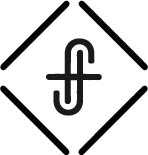 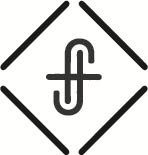 One is more when it is made of many.One Body – 30 trillion cellsOne Book – 90 thousand words (of course, the Bible has almost 785K)One Church – 2.4 billion peopleOne Nation – 50 states - 331 million peopleGlory Days - a time in the past regarded as being better than the present. It is easy to long for glory days! The truth is that all of our glory fades. for “All flesh is like grass and all its glory like the flower of grass. The grass withers, and the flower falls, but the word of the Lord remains forever.” And this word is the good news that was preached to you.			1 Peter 1:24–25What can you do? What should you do? Our theme this year is FOCUS. It is never more evident than in this season that what we focus on makes all the difference in how we live. Jesus prayed that those who believed in Him would be ONE! That the many would be ONE, even as God is ONE. Jesus gave us something to clearly focus on. Oneness.ONE is a powerful number when the many are committed to oneness. Why ONE? What is it about being ONE that is so important that Jesus would pray to the Father that we would be ONE! Why? Because …Oneness magnifies God’s glory.God is ONE. Jesus would have grown up memorizing the Shema, which is the Hebrew word for hear or listen. The first verse in the Shema, Sh'ma Yis-ra-eil, A-do-nai E-lo-hei-nu, A-do-nai E-chad. Hear, O Israel: The Lord our God, the Lord is one.  						Deuteronomy 6:4A microscope When I look at your heavens, the work of your fingers, the moon and the stars, which you have set in place, what is man that you are mindful of him, and the son of man that you care for him?				Psalm 8:3–4A telescope The heavens declare the glory of God, and the sky above proclaims his handiwork. 		Psalm 19:1Jesus became a telescope that brought God’s glory into focus.Jesus shows us the source of glory – God Himself!When Jesus had spoken these words, he lifted up his eyes to heaven, and said, “Father, the hour has come; glorify your Son that the Son may glorify you, 		John 17:1And now, Father, glorify me in your own presence with the glory that I had with you before the world existed. 							John 17:5Jesus shows us His plan for glory – Our Salvation!since you have given him authority over all flesh, to give eternal life to all whom you have given him. And this is eternal life, that they know you, the only true God, and Jesus Christ whom you have sent. 			John 17:2-3Jesus showed us how to live for God’s glory – Works of Love!I glorified you on earth, having accomplished the work that you gave me to do. 			John 17:4What does it mean to give God glory?Going public with his infinite worth. To put the beauty of His holiness on display. 		John Piper The chief end of man is to glorify God and to enjoy Him forever.			 Westminster ConfessionThe glory of one that brings power to one is the Holy Spirit.The glory that you have given me I have given to them, that they may be one even as we are one …							John 17:22And we all, with unveiled face, beholding the glory of the Lord, are being transformed into the same image from one degree of glory to another. For this comes from the Lord who is the Spirit.				2 Corinthians 3:18Do you want to be a microscope or a telescope?How can I glorify God in my oneness?Become one with God through salvation.Against you, you only, have I sinned and done what is evil in your sight, so that you may be justified in your words and blameless in your judgment.  		Psalm 51:4Produce spiritual fruit in keeping with oneness.By this my Father is glorified, that you bear much fruit and so prove to be my disciples.		John 15:8In the same way, let your light shine before others, so that they may see your good works and give glory to your Father who is in heaven.				Matthew 5:16Every good work should be a revelation of the glory of God. What makes the good deed an act of love is not the raw act, but the passion and the sacrifice to make God himself known as glorious. Not to aim to show God is not to love, because God is what we need most deeply. And to have all else without him is to perish in the end. The Bible says that you can give away all that you have and deliver your body to be burned and have not love. If you don’t point people to God for everlasting joy, you don’t love. You waste your life. 						John PiperSo, whether you eat or drink, or whatever you do, do all to the glory of God. 				1 Corinthians 10:31Pray that God will be glorified in the oneness of your life.and call upon me in the day of trouble; I will deliver you, and you shall glorify me. 			Psalm 50:15Whatever you ask in my name, this I will do, that the Father may be glorified in the Son. 		John 14:13